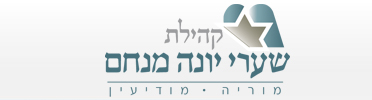 סדר תפילה ליום הכפוריםיום כיפור – ערבית אומרים "לדוד מזמור" לאחר קדיש תתקבל.יום כיפור – שחרית – אומרים לפני התפילה: שיר הכבוד, קדיש יתום, שיר של יום תהילים פרק פ"א, קדיש יתום, "לדוד ה", קדיש יתום, ואחר כך ממשיכים בברכות השחר וקורבנות (בקורבנות לא אומרים לפני פרשת התמיד "יהי רצון", ולא אומרים "ובראשי חודשיכם").לא אומרים שיר המעלות בין ישתבח לקדיש.לא פותחים את הארון ולא מוסיפים שום תוספת בברכות קריאת שמע.אומרים את כל ה"אבינו מלכנו" (בשבת אומרים רק בנעילה)חזרת הש"ץ–יום כיפור – מוסף – חזרת הש"ץיום כיפור – מנחה – חזרת הש"ץאומרים "יום אשר" עד "מי אל כמוך" בעמודים 336-337כאשר מגיעים ל"ויקרא בשם ה'" החזן אומר זאת בקול, והקהל אומר ביחד י"ג מידות.יום כיפור – נעילה – חזרת הש"ץמדלגים "אב ידעך" עד "כחום היום" בעמוד 356 (6 שורות)מדלגים "הנקרא לאב זרע" עד "כשח לפנות ערב"" בעמודים 356-357 (6 שורות)מדלגים "טבע זיו" עד "חז ויירא" בעמוד 357 (2 שורות)מה עושיםמה אומרים/לא אומריםעמודים1אומרים"ברוך אתה" עד "בן אמצת"177-178מדלגים"אמצת עשור" עד "נתגוננן להתפאר"178-179אומרים"זכרינו" עד "ומצמיח ישועה"179-180מדלגים"תאות נפש" עד "לידה הוטב"180-182אומרים"מי כמוך" עד " מחיה המתים "182מדלגים"אחדת יום" עד "לעבדיך זכור"182-183אומרים"ימלך ה'" עד "אל למושעות"183-189מוסיפים"אשר אומץ"393אומרים" ובכן תנו עז...על ישראל" עד "ולכפרת פשע"190-204אומרים"יום אשר" עד "שבי פשע"204-205אומרים"ככתוב על יד" עד "המברך את עמו ישראל בשלום"205-208אומרים"ברוך אתה" עד "סולח לעונים"246-247מדלגים"שושן עמק" עד "אב נשענים"247-248אומרים"זכרינו" עד "ומצמיח ישועה"248מדלגים"יום מימים" עד "להיטיב אחריתו"248-250אומרים"מי כמוך" עד " מחיה המתים "250מדלגים"צפה בבת" עד "העם הזה"250-251אומרים"ימלוך ה'" עד "אור כשלמה"251-255מוסיפים"אשר אימתך"433אומרים" ליושב תהילות" עד "מיחלות לך"255-293לא אומרים"מנויה וגמורה" עד "ולכפרת פשע"293אומרים"יום אתא" עד "מי אל כמוך"293-294אומרים"ככתוב על יד" עד ""המברך את עמו ישראל בשלום"294-298